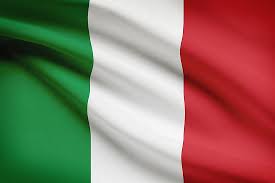 ITALY  COMMITTEE : UNITED NATIONS GENERAL ASSEMBLY (UNGA)AGENDA:  EVOLUTION OF SURVEILLANCE TECHNOLOGY FOR SECURITY PURPOSESITALY IS A MEDITERRANEAN COUNTRY LOCATED IN THE SOUTHERN EUROPE.IT IS BORDERED BY ADRIATIC  SEA ON THE EAST COAST ,THE TYRRHENIAN SEA N THE WEST OR MEDITERRANEAN COAST, AND THE IONIAN SEA TO THE SOUTH. IN THE NORTH ,ITALY IS BORDERED BY THE COUNTRIES OF FRANCE ,SWITZERLAND ,AUSTRIA, AND SLOVENIA.CAPITAL – ROMEPRIME MINISTER - MARIO DRAGHIPRESIDENT – SERGIO MATTARELLAPOPULATION – 5,84,26,000AREA – 301,318 KM/sCURRENCY EXCHANGE – 1USD equals to 1.005euroSo first of all start with the question that  WHAT IS SURVEILLANCE?Surveillance is the monitoring of behaviour with the help of many modes like CCTV, Location in mobile, Biometrics, Facelock etc.These help to gather information about the person. Surveillance are used by citizens for protecting their neighbourhood from crimes.CCTV surveillance technology was developed in germany by Walter Brunch during the WW2 in 1942 to monitor weapons not humans.In 1949 a U.S. contractor called Verizon started selling this technology for use in the commercial space. Then the British police force utilized CCTV technology as an extra set of eyes when the Thai royal family came for a visit in 1960. In 1961, just a year later, London transport started installing CCTV cameras throughout the railway stations to bolster public safety. SOME TOP SURVEILLANCE COMPANIES IN ITALYAbaco TeamNazca Facility ManagementFurbatto ImmobiliBP ConsultingCocola and Di GiuseppeSUBMITTED BY – Yashvardhan singh Class 11School – Guru Nanak public school Dalhousie  